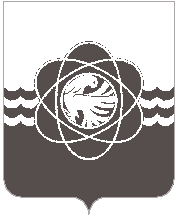  	28 внеочередной сессия пятого созыва 28.09.2021 № 194Об утверждении штатной численностиКонтрольно-ревизионной комиссии муниципального образования«город Десногорск» Смоленской областиВ соответствии с Федеральным законом от 6 октября 2003 года № 131-ФЗ 
«Об общих принципах организации местного самоуправления в Российской Федерации», Федеральным законом от 7 февраля 2011 года № 6-ФЗ «Об общих принципах организации и деятельности контрольно-счетных органов субъектов Российской Федерации и муниципальных образований», Десногорский городской СоветР Е Ш И Л:1. Утвердить штатную численность Контрольно-ревизионной комиссии муниципального образования «город Десногорск» Смоленской области:     муниципальные должности: председатель Контрольно-ревизионной комиссии муниципального образования «город Десногорск» Смоленской области – одна штатная единица, аудитор Контрольно-ревизионной комиссии муниципального образования «город Десногорск» Смоленской области – одна штатная  единица;должности муниципальной службы:инспектор Контрольно-ревизионной комиссии муниципального образования «город Десногорск» Смоленской области – одна штатная  единица.    2. Настоящее решение вступает в силу с момента регистрации юридического лица - Контрольно-ревизионной комиссии муниципального образования  «город Десногорск» Смоленской области. 3. Настоящее решение опубликовать в газете «Десна».Председатель Десногорского городского Совета                                                         А.А. ТерлецкийГлава       муниципального      образования «город Десногорск» Смоленской  области                                                                                              А.Н. Шубин